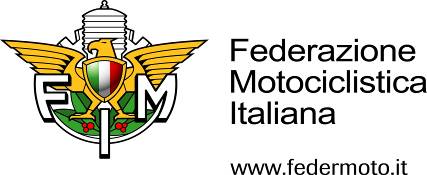 Richiesta di nulla osta perCorsi Hobby Sportanno 2018DATI ORGANIZZATORE: (compilare in stampatello) Moto Club         codice      Via/Piazza      		N      	CAP      	Città      	 Prov   	Tel      	Fax      E-mail      Referente e responsabile organizzativo Sig      Cell      Tel      Fax      E-mail      DATI DEL CORSO HOBBY SPORT: (compilare in stampatello)Specialità      Numero di partecipanti previsto     Data di effettuazione       Località di svolgimento dell’Evento      Orario Inizio        Orario fine       Il Presidente del Moto Club, nella veste di Legale Rappresentante del Sodalizio, dichiara di aver preso visione ed accettare il Regolamento denominato “Progetto Hobby Sport 2018” (anche per quanto concerne le nuove disposizioni relative alla certificazione medica ed all’obbligo del tesseramento alla FMI del corsista). Data      		Firma Presidente M.C.………………………………………RISERVATO AL COMITATO REGIONALELa presente domanda è stata accolta da       	N. Prot.     NULLA OSTA ACCORDATO         SI        NOFirma _________________________Data:      